An Anxiety Treatment Approach That Empowers Through Skill DevelopmentThe Adaptive Anxiety Therapy ProgramThe Adaptive Anxiety Therapy program is an advanced CBT anxiety treatment program that focuses on helping clients to confidently adapt to the experience of anxiety rather than chase an endless cycle of anxiety symptom reliefStage 3: Exposure TrainingModule 8: Adaptive Anxiety Skill Training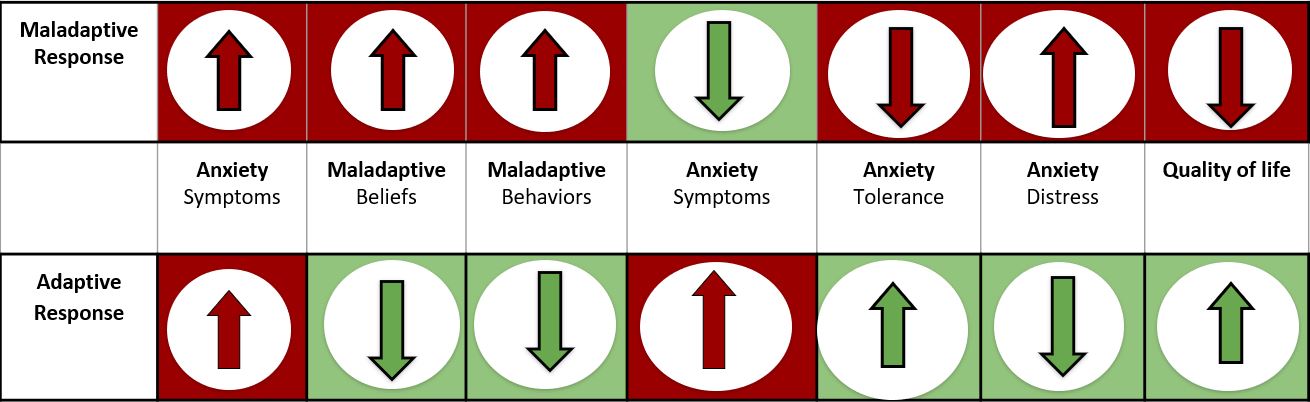 Adaptive Anxiety Skills:  Skill Objectives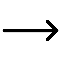 Maladaptive Behavior Tracking for Exposures:  After Exposure Activity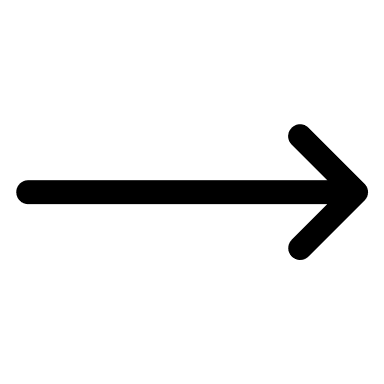 Adaptive Anxiety Skills Post Exposure: Rd1        Neutralizing Beliefs Short-Form        Opposite Action Short -FormAcceptance Focus Short-FormTwo take-aways (conclusions) from this tracking activity? Rd1               Stop!Quality is better than quantity.  Wait 24 hours before you move to the next day’s activity.Adaptive Anxiety Skills Post Exposure: Rd2        Neutralizing Beliefs Short-Form        Opposite Action Short -FormAcceptance Focus Short-FormTwo take-aways (conclusions) from this tracking activity? Rd2               Stop!Quality is better than quantity.  Wait 24 hours before you move to the next day’s activity.Adaptive Anxiety Skills Post Exposure: Rd3        Neutralizing Beliefs Short-Form        Opposite Action Short -FormAcceptance Focus Short-FormTwo take-aways (conclusions) from this tracking activity? Rd3               Stop!Quality is better than quantity.  Wait 24 hours before you move to the next day’s activity.Adaptive Anxiety Skills Post Exposure: Rd4        Neutralizing Beliefs Short-Form        Opposite Action Short -FormAcceptance Focus Short-FormTwo take-aways (conclusions) from this tracking activity? Rd4               Stop!Quality is better than quantity.  Wait 24 hours before you move to the next day’s activity.Adaptive Anxiety Skills Post Exposure: Rd5        Neutralizing Beliefs Short-Form        Opposite Action Short -FormAcceptance Focus Short-FormTwo take-aways (conclusions) from this tracking activity? Rd5               Stop!Quality is better than quantity.  Wait 24 hours before you move to the next day’s activity.Adaptive Anxiety Skills Post Exposure: Rd6        Neutralizing Beliefs Short-Form        Opposite Action Short -FormAcceptance Focus Short-FormTwo take-aways (conclusions) from this tracking activity? Rd6               Stop!Quality is better than quantity.  Wait 24 hours before you move to the next day’s activity.Adaptive Anxiety Skills Post Exposure: Rd7        Neutralizing Beliefs Short-Form        Opposite Action Short -FormAcceptance Focus Short-FormTwo take-aways (conclusions) from this tracking activity? Rd7               Stop!Quality is better than quantity.  Wait 24 hours before you move to the next day’s activity.Adaptive Anxiety Skills Post Exposure: Rd8        Neutralizing Beliefs Short-Form        Opposite Action Short -FormAcceptance Focus Short-FormTwo take-aways (conclusions) from this tracking activity? Rd8               Stop!Quality is better than quantity.  Wait 24 hours before you move to the next day’s activity.Adaptive Anxiety Skills Post Exposure: Rd9        Neutralizing Beliefs Short-Form        Opposite Action Short -FormAcceptance Focus Short-FormTwo take-aways (conclusions) from this tracking activity? Rd9               Stop!Quality is better than quantity.  Wait 24 hours before you move to the next day’s activity.Adaptive Anxiety Skills Post Exposure: Rd10        Neutralizing Beliefs Short-Form        Opposite Action Short -FormAcceptance Focus Short-FormTwo take-aways (conclusions) from this tracking activity? Rd10               Stop!Quality is better than quantity.  Wait 24 hours before you move to the next day’s activity.Adaptive Anxiety Skills Post Exposure: Rd11        Neutralizing Beliefs Short-Form        Opposite Action Short -FormAcceptance Focus Short-FormTwo take-aways (conclusions) from this tracking activity? Rd11               Stop!Quality is better than quantity.  Wait 24 hours before you move to the next day’s activity.Adaptive Anxiety Skills Post Exposure: Rd12        Neutralizing Beliefs Short-Form        Opposite Action Short -FormAcceptance Focus Short-FormTwo take-aways (conclusions) from this tracking activity? Rd12               Stop!Quality is better than quantity.  Wait 24 hours before you move to the next day’s activity.Note:  Below are 3 of the 4 Adaptive Anxiety Skills you will learn in this program.  Each Adaptive Skill is designed help you become better adapted to your anxiety in the moment.Neutralizing BeliefsObjectivesWhat is it I think I knowIdentifying scary Beliefs that are controlling you in the moment.My scary Belief could be trueExposure and desensitization to triggering thoughts/Beliefs. My scary Belief could not be trueTaking a balanced look at your scary BeliefI don’t knowSkillfully remaining neutral to your Belief while also acknowledging your limited abilities to know if your Belief is true.Opposite ActionObjectivesWhat does my anxiety want me to do?Identifying anxious behaviors that support and reinforce your Beliefs and worsen your ability to tolerate anxiety.Opposite Action 100%. Eliminating doing the anxious behavior.  Prevents reinforcing your Belief & provides new experiences that could weaken the Belief.  Opposite Action 50%Reducing how intensely you do anxious behaviors.  Lessens the chance of reinforcing your Belief & can provide new experiences that may weaken the BeliefAcceptance Focus ObjectivesAcceptance breathingA breathing technique designed to help build a strong tolerance for anxiety symptoms and reduce dependency on anxiety symptom relief.I Accept my anxietyFighting anxiety reduces your ability to tolerate it. A low tolerance of anxiety creates high anxiety distress.I CAN continue with this feeling presentA statement that encourages you to endure your anxiety in a state of acceptance and over time, increase tolerance for anxiety.Instructions:  After each round of exposure, you will identify which maladaptive behavior you believe you engaged in the most during your exposure.   Next, you will check the box in the column of the current exposure round you are in and in the row of the maladaptive behavior you think you did the most during the exposure round.Maladaptive BehaviorsRD1RD2RD3RD4RD5RD6RD7RD8RD9RD10RD11AvoidanceWhat is it?  Avoiding or removing oneself from uncertain anxious situations.Why too much of it is bad.  Avoidance reduces your natural ability to tolerate anxious feelings.Safety Behaviors What is it? Doing things to make your-self feel less anxious if avoidance is not possibleWhy too much of it is bad.  Safety behaviors reinforce the Belief that you cannot tolerate anxious feelingsReassurance SeekingWhat is it?  Seeking assurance from trusted people or placesWhy too much of it is bad. Reassurance seeking reinforces that your scary Belief is true.Active WorryWhat is it? Purposely thinking about the negative aspects of future situationsWhy too much of it is bad.  Active worry reinforces that your scary Belief is true.Active RuminationWhat is it? Purposely thinking about the negative aspects of past situations.Why too much of it is bad.  Active rumination reinforces that your scary Belief is true.Instructions:  First, document your maladaptive behavior below.  Next, imagine you are experiencing your exposure again and walk yourself through the Adaptive Anxiety Skills to identify how you could have handled your exposure using more adaptive responses to your anxiety rather than maladaptive responsesPrimary Maladaptive Behavior During ExposureNeutralizing Beliefs QuestionsAnswersWhat is it I think I know? Neutralize this scary Belief?Opposite Action QuestionsAnswersWhat does my anxiety want me to do?What’s my 100% or 50% opposite action?Acceptance Focus QuestionsAnswersBreath in, I Accept ………..Breath out, I CAN! X3Instructions: Reflecting on homework activities is an excellent way to expedite the learning process.  Think of at least two things that stood out to you while doing this activityTake-away 1:Take-away 2:Instructions:  First, document your maladaptive behavior below.  Next, imagine you are experiencing your exposure again and walk yourself through the Adaptive Anxiety Skills to identify how you could have handled your exposure using more adaptive responses to your anxiety rather than maladaptive responsesPrimary Maladaptive Behavior During ExposureNeutralizing Beliefs QuestionsAnswersWhat is it I think I know? Neutralize this scary Belief?Opposite Action QuestionsAnswersWhat does my anxiety want me to do?What’s my 100% or 50% opposite action?Acceptance Focus QuestionsAnswersBreath in, I Accept ………..Breath out, I CAN! X3Instructions: Reflecting on homework activities is an excellent way to expedite the learning process.  Think of at least two things that stood out to you while doing this activityTake-away 1:Take-away 2:Instructions:  First, document your maladaptive behavior below.  Next, imagine you are experiencing your exposure again and walk yourself through the Adaptive Anxiety Skills to identify how you could have handled your exposure using more adaptive responses to your anxiety rather than maladaptive responsesPrimary Maladaptive Behavior During ExposureNeutralizing Beliefs QuestionsAnswersWhat is it I think I know? Neutralize this scary Belief?Opposite Action QuestionsAnswersWhat does my anxiety want me to do?What’s my 100% or 50% opposite action?Acceptance Focus QuestionsAnswersBreath in, I Accept ………..Breath out, I CAN! X3Instructions: Reflecting on homework activities is an excellent way to expedite the learning process.  Think of at least two things that stood out to you while doing this activityTake-away 1:Take-away 2:Instructions:  First, document your maladaptive behavior below.  Next, imagine you are experiencing your exposure again and walk yourself through the Adaptive Anxiety Skills to identify how you could have handled your exposure using more adaptive responses to your anxiety rather than maladaptive responsesPrimary Maladaptive Behavior During ExposureNeutralizing Beliefs QuestionsAnswersWhat is it I think I know? Neutralize this scary Belief?Opposite Action QuestionsAnswersWhat does my anxiety want me to do?What’s my 100% or 50% opposite action?Acceptance Focus QuestionsAnswersBreath in, I Accept ………..Breath out, I CAN! X3Instructions: Reflecting on homework activities is an excellent way to expedite the learning process.  Think of at least two things that stood out to you while doing this activityTake-away 1:Take-away 2:Instructions:  First, document your maladaptive behavior below.  Next, imagine you are experiencing your exposure again and walk yourself through the Adaptive Anxiety Skills to identify how you could have handled your exposure using more adaptive responses to your anxiety rather than maladaptive responsesPrimary Maladaptive Behavior During ExposureNeutralizing Beliefs QuestionsAnswersWhat is it I think I know? Neutralize this scary Belief?Opposite Action QuestionsAnswersWhat does my anxiety want me to do?What’s my 100% or 50% opposite action?Acceptance Focus QuestionsAnswersBreath in, I Accept ………..Breath out, I CAN! X3Instructions: Reflecting on homework activities is an excellent way to expedite the learning process.  Think of at least two things that stood out to you while doing this activityTake-away 1:Take-away 2:Instructions:  First, document your maladaptive behavior below.  Next, imagine you are experiencing your exposure again and walk yourself through the Adaptive Anxiety Skills to identify how you could have handled your exposure using more adaptive responses to your anxiety rather than maladaptive responsesPrimary Maladaptive Behavior During ExposureNeutralizing Beliefs QuestionsAnswersWhat is it I think I know? Neutralize this scary Belief?Opposite Action QuestionsAnswersWhat does my anxiety want me to do?What’s my 100% or 50% opposite action?Acceptance Focus QuestionsAnswersBreath in, I Accept ………..Breath out, I CAN! X3Instructions: Reflecting on homework activities is an excellent way to expedite the learning process.  Think of at least two things that stood out to you while doing this activityTake-away 1:Take-away 2:Instructions:  First, document your maladaptive behavior below.  Next, imagine you are experiencing your exposure again and walk yourself through the Adaptive Anxiety Skills to identify how you could have handled your exposure using more adaptive responses to your anxiety rather than maladaptive responsesPrimary Maladaptive Behavior During ExposureNeutralizing Beliefs QuestionsAnswersWhat is it I think I know? Neutralize this scary Belief?Opposite Action QuestionsAnswersWhat does my anxiety want me to do?What’s my 100% or 50% opposite action?Acceptance Focus QuestionsAnswersBreath in, I Accept ………..Breath out, I CAN! X3Instructions: Reflecting on homework activities is an excellent way to expedite the learning process.  Think of at least two things that stood out to you while doing this activityTake-away 1:Take-away 2:Instructions:  First, document your maladaptive behavior below.  Next, imagine you are experiencing your exposure again and walk yourself through the Adaptive Anxiety Skills to identify how you could have handled your exposure using more adaptive responses to your anxiety rather than maladaptive responsesPrimary Maladaptive Behavior During ExposureNeutralizing Beliefs QuestionsAnswersWhat is it I think I know? Neutralize this scary Belief?Opposite Action QuestionsAnswersWhat does my anxiety want me to do?What’s my 100% or 50% opposite action?Acceptance Focus QuestionsAnswersBreath in, I Accept ………..Breath out, I CAN! X3Instructions: Reflecting on homework activities is an excellent way to expedite the learning process.  Think of at least two things that stood out to you while doing this activityTake-away 1:Take-away 2:Instructions:  First, document your maladaptive behavior below.  Next, imagine you are experiencing your exposure again and walk yourself through the Adaptive Anxiety Skills to identify how you could have handled your exposure using more adaptive responses to your anxiety rather than maladaptive responsesPrimary Maladaptive Behavior During ExposureNeutralizing Beliefs QuestionsAnswersWhat is it I think I know? Neutralize this scary Belief?Opposite Action QuestionsAnswersWhat does my anxiety want me to do?What’s my 100% or 50% opposite action?Acceptance Focus QuestionsAnswersBreath in, I Accept ………..Breath out, I CAN! X3Instructions: Reflecting on homework activities is an excellent way to expedite the learning process.  Think of at least two things that stood out to you while doing this activityTake-away 1:Take-away 2:Instructions:  First, document your maladaptive behavior below.  Next, imagine you are experiencing your exposure again and walk yourself through the Adaptive Anxiety Skills to identify how you could have handled your exposure using more adaptive responses to your anxiety rather than maladaptive responsesPrimary Maladaptive Behavior During ExposureNeutralizing Beliefs QuestionsAnswersWhat is it I think I know? Neutralize this scary Belief?Opposite Action QuestionsAnswersWhat does my anxiety want me to do?What’s my 100% or 50% opposite action?Acceptance Focus QuestionsAnswersBreath in, I Accept ………..Breath out, I CAN! X3Instructions: Reflecting on homework activities is an excellent way to expedite the learning process.  Think of at least two things that stood out to you while doing this activityTake-away 1:Take-away 2:Instructions:  First, document your maladaptive behavior below.  Next, imagine you are experiencing your exposure again and walk yourself through the Adaptive Anxiety Skills to identify how you could have handled your exposure using more adaptive responses to your anxiety rather than maladaptive responsesPrimary Maladaptive Behavior During ExposureNeutralizing Beliefs QuestionsAnswersWhat is it I think I know? Neutralize this scary Belief?Opposite Action QuestionsAnswersWhat does my anxiety want me to do?What’s my 100% or 50% opposite action?Acceptance Focus QuestionsAnswersBreath in, I Accept ………..Breath out, I CAN! X3Instructions: Reflecting on homework activities is an excellent way to expedite the learning process.  Think of at least two things that stood out to you while doing this activityTake-away 1:Take-away 2:Instructions:  First, document your maladaptive behavior below.  Next, imagine you are experiencing your exposure again and walk yourself through the Adaptive Anxiety Skills to identify how you could have handled your exposure using more adaptive responses to your anxiety rather than maladaptive responsesPrimary Maladaptive Behavior During ExposureNeutralizing Beliefs QuestionsAnswersWhat is it I think I know? Neutralize this scary Belief?Opposite Action QuestionsAnswersWhat does my anxiety want me to do?What’s my 100% or 50% opposite action?Acceptance Focus QuestionsAnswersBreath in, I Accept ………..Breath out, I CAN! X3Instructions: Reflecting on homework activities is an excellent way to expedite the learning process.  Think of at least two things that stood out to you while doing this activityTake-away 1:Take-away 2: